Отдел образования администрации Льговского районаПриказ30 декабря 2021 года№ 1-71/2Об утверждении программы «Профилактика правонарушений в образовательных
учреждениях Льговского района» (на 2022-2025 годы).Руководствуясь Федеральным законом от 29.12.2012 № 273 - ФЗ «Об образовании в Российской Федерации», Федеральным законом от 24.06.1999 г. № 120 - ФЗ «Об основах системы профилактики безнадзорности и правонарушений несовершеннолетних», в целях повышения эффективности мероприятий по профилактике безнадзорности и правонарушений среди учащихся образовательных организаций Льговского районаприказываю:Утвердить программу «Профилактика правонарушений в образовательных учреждениях Льговского района» (на 2022-2025 годы) (приложение № 1).Руководителям образовательных организаций Льговского района:Разработать план мероприятий, направленных на реализацию направлений программы;Обеспечить выполнение программы с участием структур системы профилактики.Контроль за исполнением данного приказа возложить на методиста МКУ «Льговский РМК (центр)» Черкасову А.Н.Начальник отдела образования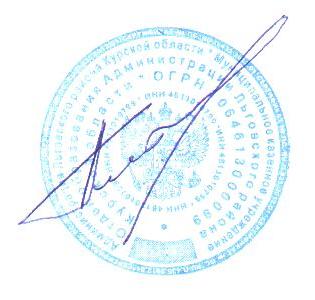 Администрации Льговского районаКурской областиЮ.Н. ПлехановПриложение № 1 к приказу отдела образования администрации Льговского района от 30.12.2021 г. № Программа«Профилактика правонарушений в образовательных учреждениях
Льговского района» (на 2022-2025 гг.)Пояснительная запискаВ последнее десятилетие для России злоупотребление несовершеннолетними психоактивных веществ, а также безнадзорность и правонарушения в подростковой среде превратились в проблему, представляющую серьезную угрозу здоровью населения, экономике страны, социальной сфере и правопорядку.Подростковый возраст характеризуется бурными процессами физического развития, полового созревания и формирования личности. Подросток начинает осознавать себя личностью, сравнивает себя с окружающими, сверстниками, что стимулирует его к самовоспитанию. В это время формируется и даже может резко измениться характер. Подросткам нравятся острые ощущения, они любопытны, не могут прогнозировать будущее, стремятся к независимости. Все это относится к подростковому возрасту вообще. Но есть определенная категория подростков, у которых перечисленные качества проявляются резче, что приводит их к противостоянию с окружающими, к конфликтам с ними и даже к противоправным действиям.В обществе сложились опасные для подрастающего поколения тенденции:рост числа граждан, лишённых родительских прав, что предопределяет широкое распространение социального сиротства и беспризорности среди несовершеннолетних;массовые нарушения прав детей;рост ранней алкоголизации и наркомании подростков, который ведёт к увеличению числа преступлений, совершённых несовершеннолетними;омоложение преступности;увеличение числа несовершеннолетних правонарушителей из семей, находящихся в социально-опасном положении.Эти тревожные тенденции свидетельствуют о необходимости совершенствования системы профилактики безнадзорности и правонарушений несовершеннолетних. С целью систематизации работы образовательных учреждений в области профилактики была создана районная программа профилактики правонарушений среди несовершеннолетних.В программе применяются следующие понятия:несовершеннолетний — лицо, не достигшее возраста 18 лет;безнадзорный - несовершеннолетний, контроль за поведением которого отсутствует вследствие неисполнения или ненадлежащего исполнения обязанностей по его воспитанию, обучению и (или) содержанию со стороны родителей или иных законных представителей либо должностных лиц;беспризорный - безнадзорный, не имеющий места жительства и (или) места пребывания;несовершеннолетний, находящийся в социально опасном положении, - лицо, которое вследствие безнадзорности или беспризорности находится в обстановке, представляющей опасность для его жизни или здоровья, либо неотвечающей требованиям к его воспитанию или содержанию, либо совершает правонарушение или антиобщественные действия;антиобщественные действия - действия несовершеннолетнего, выражающиеся в систематическом употреблении наркотических средств, психотропных и (или) одурманивающих веществ, алкогольной и спиртосодержащей продукции, пива и напитков, изготавливаемых на его основе, занятии проституцией, бродяжничеством или попрошайничеством, а также иные действия, нарушающие права и законные интересы других лиц;семья, находящаяся в социально опасном положении, - семья, имеющая детей, находящихся в социально опасном положении, а также семья, где родители или иные законные представители несовершеннолетних не исполняют своих обязанностей по их воспитанию, обучению и (или) содержанию и (или) отрицательно влияют на их поведение либо жестоко обращаются с ними;индивидуальная профилактическая работа - деятельность по своевременному выявлению несовершеннолетних и семей, находящихся в социально опасном положении, а также по их социально-педагогической реабилитации и (или) предупреждению совершения ими правонарушений иантиобщественных действий;профилактика безнадзорности и правонарушений несовершеннолетних — система социальных, правовых, педагогических и иных мер, направленных на выявление и устранение причин и условий, способствующих безнадзорности, беспризорности, правонарушениям и антиобщественным действиям несовершеннолетних, осуществляемых в совокупности с индивидуальной профилактической работой с несовершеннолетними и семьями, находящимися в социально опасном положении.Механизм реализации программыОсновные направления и положения программы ежегодно уточняются.Для реализации программы по каждому разделу определяется план мероприятий с указанием сроков и ответственных исполнителей программных мероприятий.Содержание программы Программа содержит 4 блока:организационная работа, работа с педагогическим коллективом;диагностическая работа;профилактическая работа с обучающимися;профилактическая работа с родителями.Организационная работа направлена на разработку и осуществление комплекса мероприятий по профилактике правонарушений, алкоголизма, наркомании, токсикомании, осуществление систематической работы с картотекой обучающихся «группы риска».Диагностическая работа предполагает создание банка данных об образе жизни семей обучающихся, о положении детей в системе внутрисемейных отношений, выявление негативных привычек подростков, взаимоотношенийподростков с педагогами школы, организацию мониторинга здоровья обучающихся.Профилактическая работа со школьниками включает предупредительнопрофилактическую деятельность и индивидуальную работу с подростками с девиантным поведением и детьми «группы риска». Предупредительнопрофилактическая деятельность осуществляется через систему классных часов, общешкольных мероприятий, с помощью индивидуальных бесед. Она способствует формированию у обучающихся представлений об адекватном поведении, о здоровой, не склонной к правонарушениям личности подростка. Задача индивидуальной работы с подростками с девиантным поведением состоит в содействии сознательному выбору воспитанником своего жизненного пути. Работа выстраивается в несколько этапов:Профилактическая работа с родителями предусматривает установление неиспользованного резерва семейного воспитания, нахождение путей оптимального педагогического взаимодействия школы и семьи, включение семьи в воспитательный процесс через систему родительских собраний, общешкольных мероприятий с детьми и родителями, работу Совета школы, Совета профилактики.Планы мероприятий по каждому блоку работыблок. Организационная работа. Работа с педагогическим коллективом:Планирование и коррекция работы по профилактике правонарушений.Организация работы школьного Совета профилактики.Проведение тематических педагогических советов.Педагогический всеобуч для родителей.Социально-педагогическая работа с детьми «группы риска».Составление социальных паспортов классов, школы.Ведение картотеки учащихся из неблагополучных семей, обучающихся, стоящих на внутришкольном учёте, карты семьи.Посещение семей микрорайона школы, выявление обучающихся, не посещающих школу.Выявление и постановка на учёт детей с девиантным поведением, вовлечение их в кружковую деятельность.Педагогическое консультирование.Сбор материалов по профилактической работе.блок. Диагностическая работа:Целенаправленная работа по диагностике детей, поступающих в школу.Изучение детей и составление социального паспорта семьи.Адаптация школьников 1,5-х классов.Анкетирование учащихся 5-9-х классов на предмет выявления фактов употребления алкоголя, табачных изделий, наркотических веществ.Анкетирование учащихся с целью выявления намерений по окончанию школы и дальнейших жизненных планов (7-9 кл.).Проведение социально-педагогического мониторинга.Изучение личности каждого ребенка и выявление среди них учащихся, требующих особого внимания педагогического коллектива школы.Установление неуспешности детей в различных видах деятельности.Совместная работа с психологом по оказанию индивидуальной психолого-педагогической помощи подросткам «группы риска», коррекции личности подростков, предупреждению неадекватных поведенческих реакций обучающихся.блок. Профилактическая работа со школьниками:направление «Предупреждение неуспешности»Ежедневный контроль классными руководителями за посещаемостью уроков, в случае пропуска занятий учеником выяснение у родителей причины отсутствия.Контроль со стороны родителей и педагогов за поведением « прогульщиков».Обеспечение принятия мер к родителям, которые не обеспечивают контроль за обучением и воспитанием ребенка.Проведение дополнительных занятий и индивидуальной работы с нуждающимися (прогуливающими) учащимися, организация помощи отстающим как педагогом-предметником, так и успевающими учениками.Посещение на дому учащихся, прогуливающих занятия.направление «Профилактика безнадзорности и правонарушений»Осуществление педагогической деятельности по воспитанию здорового образа жизни и формированию негативного отношения к вредным привычкам.Коррекция социальных установок и нравственных представлений у учащихся указанной категории.Создание условий для повышения самооценки учащихся и успешной реализации.Включение указанной категории учащихся в общественно полезную деятельность,развитие в её рамках толерантности и коммуникативной культуры, навыков бесконфликтного поведения.Педагогическая поддержка учащихся в деятельности по поиску жизненных смыслов, самопознанию личностей.Оказание социально-психологической помощи детям при решении проблем в их жизни.Обеспечение координации усилий всех участников воспитательного процесса в организации профилактической работы по предупреждению правонарушений среди несовершеннолетних.направление «Правовое просвещение».Осуществление правового просвещения обучающихся на основе Программы правового просвещения и воспитания законопослушного поведения участников образовательного процесса «Подросток и закон».Использование в целях правового воспитания учащихся предмета «Обществознание».Участие в районных конкурсах и акциях правовой тематики.направление «Профилактика потребления ПАВ и вредных привычек (токсикомании, алкоголизма, табакокурения и т.д.)».Изучение состояния физического здоровья учащихся и определение возможных путей преодоления физического нездоровья, формирование интереса и желания преодолеть собственные проблемы здоровья.Изучение спортивных интересов учащихся, потребностей в занятиях физкультурой и спортом.Разностороннее просвещение и активное привлечение учащихся к занятиям физкультурой и спортом.Поощрение учащихся, демонстрирующих ответственное отношение к занятиям спортом, физической культурой.Тематические мероприятия, акции по профилактике ЗОЖ.Проведение месячника оборонно-массовой работы.Участие в районной акции «Молодёжь против наркотиков».направление «Профилактика экстремистских настроений.Школа толерантности».Предупреждение вовлечения учащихся в экстремистские организации и группировки.Формирование у подростков толерантного сознания, веротерпимости иобучения культурному диалогу.Создание условий для проявления учащимися собственных достижений в проявлении своих нравственных качеств.Поощрение учащихся, совершающих нравственные поступки.направление «Развитие досуговой деятельности»Изучение интересов и запросов учащихся, их способностей и желания участвовать в общественной жизни в учебном заведении.Качественное проведение всех внеклассных мероприятий и тщательная их подготовка.Поддержка инициативы и творческих начинаний учащихся, их стремления к общению и совместному досугу.Соблюдение эстетических и этических норм при проведении внеклассных мероприятий любого уровня.направление «Социальная и психолого-педагогическая поддержкаобучающихся»Деятельность по защите прав детства (Уполномоченный по правам ребенка в школе).Социально педагогические исследования с целью выявления социальных и личностных проблем детей всех возрастов.Социально-педагогическая защита прав ребёнка.Обеспечение социально-педагогической поддержки семей в формировании личности учащихся.Социально - педагогическое консультирование.Содействие созданию педагогически ориентированной среды для оптимального развития личности ребенка.Организационно-методическая деятельность.Организация школьного питания.направление «Семья. Семейные ценности»Создание банка данных о семьях учащихся и потребностно-ценностной сфере детей и родителей.Изучение взаимоотношений детей и родителей, атмосферы в семьях учащихся.Создание благоприятной атмосферы общения, направленной на преодоление конфликтных ситуаций в процессе воспитания учащихся в системе «учитель-ученик-родитель» (с привлечением специалиста по медиации).Разностороннее просвещение родителей по вопросам психологии и педагогики, воспитания учащихся, использование активных форм просветительской деятельности.Организация проведения совместного досуга родителей и учащихся.Привлечение родителей к активному участию в жизни школы, формированию внутренней политики школьной жизни.Поощрение родителей, активно участвующих в жизни школы.направление «Безопасность на дороге»Осуществление пропагандистской работы по ПДД.Оформление школьного стенда по безопасности дорожного движения, отрядного уголка ЮИД.Участие в районных соревнованиях и конкурсах.направление «Противопожарная безопасность»Осуществление пропагандистской работы по правилам пожарной безопасности.Оформление школьного стенда по правилам пожарной безопасности, отрядного уголка ДЮП.Участие в районных соревнованиях и конкурсах.4 блок. Профилактическая работа с родителями:Выбор родительского комитета в классах.Привлечение родителей к проведению внеклассных мероприятий.Привлечение родителей к осуществлению правопорядка во время проведения культурно-массовых мероприятий.Выявление социально-неблагополучных, малообеспеченных, многодетных семей и постановка их на внутришкольный контроль.Посещение по месту жительства семей, находящихся в социально-опасном положении.Проведение родительского всеобуча:	Организация консультаций специалистов:	психолога, педагогов,медицинских работников для родителей.Организация тематических встреч родителей с работниками образования, правоохранительных органов, органов здравоохранения.Использование разнообразных форм для проведения родительских собраний: лекции, конференции, ролевые игры, родительские ринги, практикумы и др. Планируемые результаты:	Критерии отслеживания эффективности программыПлан мероприятий направленных на реализацию направлений программыПаспорт программы.Наименование программы«Профилактика правонарушений в образовательных учреждениях Льговского района на 2022 -2025 гг.»Цели программы1 .Обеспечение единого комплексного подхода к разрешению ситуаций, связанных с проблемами безнадзорности и правонарушений.Воспитание законопослушной личности, умеющей защищать свои права, анализировать свои поступки, способной к позитивно направленной социальной творческой деятельности.Создание условий для эффективного функционирования системы профилактики безнадзорности и правонарушений в школах.Основные задачи программыСформировать у обучающихся знания и систему представлений о правовом и политическом устройстве общества.Создать условия для обучения учащихся приемам безопасного и ответственного поведения.Формировать эмоционально целостное отношение к Закону, нормам и ценностям демократического общества, законопослушному поведению, чувство гражданственности и позитивного отношения к будущему своей Отчизны.Формировать у обучающихся толерантность.Принимать меры общей профилактики безнадзорности и правонарушений несовершеннолетних, содействующих развитию позитивных интересов детей, их полезной деятельности во внеучебное время.6.Оказывать социально-психологическую и педагогическую помощь несовершеннолетним.Выявлять несовершеннолетних, находящихся в социально-опасном положении.Воспитывать потребность в здоровом образе жизни.Противодействовать экстремистским проявлениям в подростковой и детской среде.Сроки реализации программы2022-2025 гг.Основные участники программыПедагогические коллективы школОбучающиесяРодители (законные представители) обучающихсяУчреждения и ведомствами системы профилактикиЛьговского районаНормативно-правовое обеспечение ПрограммыКонституция Российской Федерации от 12.12.1993 гКонвенция о правах ребенка1989г.Семейный кодекс РФ от 29.12.1995г.Федеральный закон Российской Федерации от 29.12.2012 № 273-ФЗ «Об образовании в Российской Федерации»,Федеральный закон Российской Федерации от 24.06.1999 № 120-ФЗ «Об основах системы профилактики безнадзорности и правонарушений несовершеннолетних»,Муниципальная программа Льговского района Курской области «Профилактика правонарушений в Льговском районе Курской области»Кадровое обеспечение Программыадминистрация, педагогические работники, педагоги- психологи, руководители кружков образовательных организаций Льговского района;родители;библиотекари.Партнеры ПрограммыАдминистрация Льговского района;отдел образования администрации Льговского района»;отдел опеки и попечительства;отдел культуры администрации Льговского района;комиссия по делам несовершеннолетних администрации Льговского района;подразделение по делам несовершеннолетних МВД России по Льговскому району;ОБУЗ «Льговская ЦРБ».Ожидаемые конечные результаты реализации ПрограммыСовершенствование системы профилактической работы в школе.Разработка эффективных механизмов совместной деятельности участников воспитательной системы школ: родительской общественности, педагогического коллектива, ученического самоуправления.Создание условий для обеспечения защиты прав детей, их социальной реабилитации и адаптации в обществе.Стабилизация и, в дальнейшем, снижение количества правонарушений среди обучающихся.Увеличение числа школьников, ориентированных на полезные привычки, устойчивые нравственные качества, здоровый образ жизни.Система организации контроля заисполнением ПрограммыКонтроль за реализацией Программы осуществляют её разработчики и основные исполнители.ЭтапСодержаниеИзучение подростка и окружающей его средыДиагностика подросткаОбеспечение психологической готовности подростка к изменениюБеседы с подростком, вхождение в доверие к нему, пробуждение его интереса к той или иной деятельностиНакопление подростком нравственно положительных качеств, поступковСтимулирование положительных поступков, изменений, профориентационная работаСамовоспитаниеПоддержка подростка в процессе самовоспитанияТемаСодержаниеПрофориентацияшкольниковПрофориентация, её цели и задачи.Правильный и ошибочный выбор профессии.Важность самостоятельного и обоснованного выбора профессии вашим ребёнком.По профилактике употребления ПАВПАВ и его влияние на организм ребенка.Как определить, что ребёнок начал употреблять ПАВ.Устойчивость подростка в обществе.Семейные конфликты - причина употребления подростком ПАВ.Как контролировать эмоциональное состояние ребенка.Половые особенности подростков в системе профилактики ПАВ.По профилактике правонарушений и преступленийПрава и обязанности семьи.Права, обязанности и ответственность родителей.Нравственные уроки семьи - нравственные законы жизни.Права и обязанности ребенка в семье, в школе, социуме.Причина детских суицидов.Свободное время и развлечения учащихся.1 блокразработать комплекс мероприятий, необходимых дляпрофилактики правонарушений,создать банк данных по учащимся и семьям «группы риска» правонарушений,создать банк данных по учащимся и семьям «группы риска».2 блокполучение характеристики микроклимата семьи, что облегчит поиск взаимодействия школы и семьи,получение информации о «вредных» привычках учащихся, необходимой для быстрого оказания квалифицированной помощи,получение информации о состоянии здоровья учащихся.3 блоксформировать у учащихся здоровый образ жизни,сформировать жизненную позицию ребёнка,повысить уровень воспитательнопрофилактической работы с учащимися,развить творческие способности и социальную активность школьников.4 блок-создание приоритетного родительского воспитания,-организация педагогического просвещения родителей,-построение демократической системы отношений детей и взрослых.Отслеживание эффективности всей программыпоявление у подростков устойчивых интересов;положительная динамика изменения количества подростков, состоящих на учёте в ПДН;-уменьшение количества детей «группы риска»;уменьшение количества причин, по которым дети попадают в «группу риска».Отслеживаниеэффективности- проведение анкетирования, опросов участников (учащихся, родителей) с целью отслеживаниякаждого проводимого мероприятия программыэффективности, проводимых мероприятий, динамики осознания проблемы и отношения к ней, уровня и степени добровольной вовлечённости родителей и учащихся в мероприятия.Конечный результатреализациипрограммыПоложительная динамика состояния преступности, преодоление тенденции роста числа правонарушений несовершеннолетних, создание условий для обеспечения защиты их прав, социальной реабилитации и адаптации в обществе, стабилизация числа беспризорных детей и подростков.№п\пСодержание работыСрокиОтветственные1 блок. Организационные мероприятия1 блок. Организационные мероприятия1 блок. Организационные мероприятия1 блок. Организационные мероприятия1Планирование и коррекция профилактической работы. Составление тематических годовых планов.АвгустЗам. директора по ВР2Выявление детей "группы риска", детей с девиантным поведением, детей из неблагополучных и малообеспеченных семей.В течение годаЗам. директора по ВР, классные руководители3Проведение тематических педсоветов по вопросам социально-правовой работы в школе.В течение годаАдминистрацияшколы4Составление банка данных и социальныхпаспортов классов и школы.Сентябрь-октябрьЗам. директора,классныеруководители5Педагогический всеобуч для родителей1 раз в четвертьКлассныеруководители6Ведение баз данных учащихся из семей, находящихся в социально опасном положении, обучающихся, стоящих на учётах различных уровней (КДН и ЗП, ПДН, внутришкольном), карт семьей.В течение годаЗам. директора,классныеруководители7Вовлечение обучающихся вСентябрь-Зам. директора,кружковую и внеурочную деятельность.октябрьIклассныеруководители8Педагогическоеконсультирование.В течение?\ годапедагог-психолог9Сбор материалов по профилактической работе.В течение года.Зам. директора, классные руководители10Участие в профилактических операцияхЕжегодноЗам. директора,классныеруководители2 блок. Диагностическая работа.2 блок. Диагностическая работа.2 блок. Диагностическая работа.2 блок. Диагностическая работа.1Изучение документов, личных дел, беседы с родителями и детьми, поступающими в школу.Апрель-июнь,сентябрь-октябрьАдминистрация,Классныеруководители,психолог2Изучение детей и составлениесоциальныхпаспортов семей.Август-ноябрьЗам. директора,психолог,родители3Педагогический совет «Адаптация школьников 1, 5-го классов».В течение годаЗам. директора, психолог, классные руководители4Проведение социально - педагогического мониторинга:подворовой обход закрепленной за школой территории;постановка на учет «трудных» подростков (внутришкольный учет);выявление семей, находящихся в социально опасном положении, с целью организации индивидуального подхода к учащимся в общении.Август,сентябрьВ течениеучебногогодаЗам. директора, психолог, классные руководители5Изучение личности каждого ребенка и выявление среди них учащихся, требующих особого внимания педагогического коллектива школы.В течениеучебногогодаЗам. директора, психолог, классные руководители6Установление неуспешности детей в различных видах деятельности.В течениеучебногогодаЗам. директора, психолог, классные руководители7Совместная работа с психологом по оказанию индивидуальной психолого-педагогической помощи подросткам «группы риска», коррекции личности подростков, предупреждению неадекватных поведенческих реакций школьников.В течениеучебногогодаПсихолог,классныеруководители8Анкетирование учащихся с целью выявления намерений по окончанию школы и дальнейших жизненных плановВ течениеучебногогодаКлассныеруководители3 блок. Профилактическая работа с обучающимися3 блок. Профилактическая работа с обучающимися3 блок. Профилактическая работа с обучающимися3 блок. Профилактическая работа с обучающимися1 направление «Предупреждение неуспешности»1 направление «Предупреждение неуспешности»1 направление «Предупреждение неуспешности»1 направление «Предупреждение неуспешности»1Контроль за посещаемостью уроков обучающимися.В течениеучебногогодаЗам. директора,классныеруководители2Работа с родителями, которые не обеспечивают контроль за обучением и воспитанием детей.В течениеучебногогодаАдминистрация,классныеруководители,психолог3Посещение на дому обучающихся, прогуливающих занятия.В течениеучебногогодаАдминистрация,классныеруководители,психолог4Проведение дополнительных занятий и индивидуальной работы с нуждающимися (прогуливающими) обучающимися.В течениеучебногогодаАдминистрация,классныеруководители,психолог5Проведение бесед и классных часов по темам «Учёба - твой главный труд», «Права и обязанности обучающихся», «Учёба - путь к успеху».В течениеучебногогодаАдминистрация,классныеруководители,психолог2 направление «Профилактика безнал2 направление «Профилактика безнал(зорности и правонарушений»(зорности и правонарушений»1Индивидуальная профилактическая работа с обучающимися, состоящими на внутришкольном учёте.В течениеучебногогодаАдминистрация,классныеруководители,психолог2Диагностика и коррекциятрудновоспитуемое™обучающихся.В течениеучебногогодаКлассныеруководители,психолог3Мероприятия по выявлению обучающихся,склонных к правонарушениям.В течениеучебногогодаАдминистрация,классныеруководители,психолог4Дни Большой профилактики.1 раз в четвертьАдминистрация5Вовлечение обучающихся в кружковую иобщешкольную воспитательную работу.В течениеучебногогодаРуководителикружков,классныеруководители6Дни безопасности в ОУ.В течениеучебногогодаАдминистрация,классныеруководители,психолог3 направление «Правовое просвещение»3 направление «Правовое просвещение»3 направление «Правовое просвещение»3 направление «Правовое просвещение»1Правовое просвещение обучающихся на основе Программы правового просвещения и воспитания законопослушного поведения участников образовательного процесса «Подросток и закон».В течениеучебногогодаШкольный У по л номоченный по правам ребёнка, классные руководители2Использование в целях правового воспитания обучающихся предмета«Обществознание».В течениеучебногогодаУчитель истории и обществознанияоНеделя правовых знаний.ДекабрьУ полномоченный по правам ребёнка, учительобществознания,классныеруководители4Участие в районной акции «Мы - граждане России».ИюньВоспитатели ЛОЛ5Неделя истории и правоведения.III четвертьУчитель истории и обществознания6Конкурсы рисунков и плакатов на правовую тематику.В течениеучебногогодаВожатые,классныеруководители7Цикл классных часов «Я -гражданин России».В течениеучебногогодаКлассныеруководители4 направление «Профилактика потребления ПАВ и вредных привычек4 направление «Профилактика потребления ПАВ и вредных привычек4 направление «Профилактика потребления ПАВ и вредных привычек4 направление «Профилактика потребления ПАВ и вредных привычек(токсикомании, алкоголизма, табакокурения и т.д.)»(токсикомании, алкоголизма, табакокурения и т.д.)»(токсикомании, алкоголизма, табакокурения и т.д.)»(токсикомании, алкоголизма, табакокурения и т.д.)»1Выставка «Здоровье - наша сила».СентябрьБиблиотекари2День бегуна.СентябрьУчителяфизическойкультуры3Рейды «Курению бой объявили мы с тобой».ОктябрьСоветстаршеклассников4День профилактики: встреча с мед.работниками школ, ОБУЗ «Поныровская ЦРБ» «Профилактика простудных заболеваний».ОктябрьАдминистрация,классныеруководители5Просмотр фильмов о вреде наркотических средств «Наркотики - как они есть».ОктябрьУчителя ОБЖ6День правовых знаний (встречи с сотрудниками ПДН, КДН, ГАИ, прокуратуры).НоябрьАдминистрация7Вечер для старшеклассников «Здоровая молодежь! Здоровое будущее!».НоябрьКоординатормолодежныхпредставительств,классныеруководители8«Будущее начинается сегодня» - работа детских лекторских групп по классам(информационные пятиминутки) по основам здорового образа жизни.ДекабрьЗам. директора,классныеруководители9Религия и наркотики - взгляд на проблему.Беседы, дискуссии в рамках акции «Рождественские колокола».ЯнварьЗам. директора,классныеруководители10Анкетирование «Что я знаю о наркотиках» с целью выяснения уровня сформированности представлений детей по проблеме.ЯнварьЗам. директора, психолог11Месячник патриотической работы:- классные часы «Герои военныхлет»:встречи с ветеранами ВОВ,ФевральЗам. директора, классные руководители, учителя ОБЖгероями Афганистана и Чечни,«Сильные, ловкие, умелые»,рыцарские турниры,спортивный конкурс «А ну-ка, парни!».12Конкурс буклетов «Мы - ЗА здоровое будущее!»МартЗам. директора,классныеруководители,молодежноепредставительство13Всемирный день здоровья «Формула здоровья».АпрельЗам. директора, учителя физической культуры14Районная акция «Молодежь против наркотиков».АпрельЗам. директора,классныеруководители,молодежноепредставительство15Классные часы, беседы:«Лето - счастливая и опасная пора»;«Вот и стали мы на год взрослей».МайЗам. директора,классныеруководители5 направление«Профилактика экстремистских настроений. Школа толерантности»5 направление«Профилактика экстремистских настроений. Школа толерантности»5 направление«Профилактика экстремистских настроений. Школа толерантности»5 направление«Профилактика экстремистских настроений. Школа толерантности»1Операция «Забота». Поздравление учителей и учителей-пенсионеров с праздниками: днем учителя,23 февраля, 8 марта, 9 Мая.В течениеучебногогодаЗам. директора,классныеруководители,молодежноепредставительство2Операция «Память» - уход за памятными местами и воинскими захоронениями погибших в годы Великой Отечественной войны 1941-1945 годов.В течение годаАдминистрация,классныеруководители3Операция «Доброе утро ветеран»- изготовление сувениров, встречи, поздравления ветеранов В.О. войны с Днём Победы.Апрель-майАдминистрация,классныеруководители4Оказание шефской помощи ветеранам войны и труда.В течениеучебногогодаВожатые5Встречи с православными священниками.В течениеучебногогодаАдминистрация,классныеруководители6Экскурсии в Православный храм.В течение годаАдминистрация,классныеруководители7Традиционное проведение общегосударственных праздников, уроков мужества, постоянное обновление стенда о ВОВ.В течениеучебногогодаАдминистрация,классныеруководители,руководителикраеведческихуголков8Участие в конкурсах и акцияхдуховно-нравственногонаправления.В течениеучебногогодаАдминистрация,классныеруководители9Мероприятия, посвящённые «Дню народного единства».НоябрьАдминистрация,классныеруководители10Мероприятия, посвящённые «Международному дню толерантности».НоябрьАдминистрация,классныеруководители6 направление «Развитие досу6 направление «Развитие досуговой деятельности»говой деятельности»1Функционирование системы дополнительного образования (кружков) и внеурочной деятельности.В течениеучебногогодаАдминистрация,руководителикружков2Лагеря с дневным пребыванием детей в летний период.ИюньНачальники и воспитатели ЛОЛ3Организация каникулярного отдыха.По графику каникулАдминистрация4Общешкольные праздники и мероприятия (по отдельному плану общешкольной воспитательной работы).В течениеучебногогодаЗам. директора по ВР, классные руководители7 направление«Социальная и психолого-педагогическая поддержка обучающихся»7 направление«Социальная и психолого-педагогическая поддержка обучающихся»7 направление«Социальная и психолого-педагогическая поддержка обучающихся»7 направление«Социальная и психолого-педагогическая поддержка обучающихся»1Сотрудничество с органами и учреждениями системы профилактики.В течениеучебногогодаАдминистрация 00, психолог2Психологическое сопровождение и консультирование обучающихся и членов их семей.В течениеучебногогодаПсихолог3Изучение психологических особенностей девиантных детей и их дальнейшее педагогическое сопровождение.В течение учебногогодаПсихолог,классныеруководители4Составление социального паспорта школы.ОктябрьЗам. директора по ВР, психолог5Изучение условий жизни даннойкатегорииучащихся в семье.В течениеучебногогодаКлассныеруководители6Организация занятий с детьми для коррекции трудностей в общении.В течениеучебногогодаПсихолог,классныеруководители8 направление «Семья. Семейные ценности»8 направление «Семья. Семейные ценности»8 направление «Семья. Семейные ценности»8 направление «Семья. Семейные ценности»1Ознакомление детей с обычаями и традициями семей (по отдельному плану).В течениеучебногогодаЗам. директора,классныеруководители2Участие в районных и областных конкурсах сочинений, рисунков и проектов «В кругу семьи».В течение годаАдминистрация003Участие в акции «Пусть всегда будет мама!»Ноябрь-декабрьАдминистрация 00, классные руководители9 направление «Безопасность на дороге»9 направление «Безопасность на дороге»9 направление «Безопасность на дороге»9 направление «Безопасность на дороге»1Ознакомление обучающихся с правилами дорожного движения. Профилактика детского дорожно- транспортного травматизма «Безопасность на дороге».В течение учебного годаУчителя ОБЖ, члены отрядов ЮИД2Участие в районных и областных конкурсах «Богатство страны - Светофория!», «Правила дорожного движения» и т.д.В течение годаАдминистрация 00, классные руководители3Участие в традиционных акциях, мероприятиях, месячниках:«Внимание, дети!», «Каникулы» и Т.Д..В течениеучебногогодаЗам. директора,классныеруководители4Традиционные Недели безопасности дорожного движения, посвященные началу и окончанию учебного года.Сентябрь,майАдминистрация005Праздник «Посвящение первоклассников в пешеходы».СентябрьАдминистрация006Конкурсы агитационнойВ течениепродукции:рисунков, плакатов, буклетов,памяток ит.д.учебногогода7Инструктажи, тематические линейки.В течениеучебногогодаЗам. директора8«Безопасное колесо» - районные соревнования отрядов ЮИД.IV четвертьРуководители отрядов ЮИД, члены отрядов9Изучение ПДЦ на уроках ОБЖ.В течениеучебногогодаУчителя ОБЖ10 направление «Противопожарная безопасность»10 направление «Противопожарная безопасность»10 направление «Противопожарная безопасность»10 направление «Противопожарная безопасность»1Ознакомление обучающихся с правилами пожарной безопасностиВ течениеучебногогодаАдминистрация 00, классные руководители, учителя ОБЖ2Организация и проведение рейдов,проверок противопожарного состояния школ.В течениеучебногогодаУчителя ОБЖ3Проведение тренировок по эвакуацииВсоответствии с графиком ОУУчителя ОБЖ4Проведение тематических конкурсов, викторин, мероприятий.В течениеучебногогодаЗам. директора,классныеруководители4 блок. Профилактическая работа с семьями обучающихся4 блок. Профилактическая работа с семьями обучающихся4 блок. Профилактическая работа с семьями обучающихся4 блок. Профилактическая работа с семьями обучающихся1Выбор родительского комитета в школе, классах.СентябрьАдминистрация,классныеруководители,родители2Привлечение родителей к проведению внеклассных мероприятий.В течениеучебногогодаКлассныеруководители3Привлечение родителей к осуществлению правопорядка во время проведенияВ течениеучебногогодаАдминистрация ОУ, классные руководителикультурно-массовыхмероприятий.4Выявление социальнонеблагополучных, малообеспеченных, многодетных семей и постановка их на внутришкольный контрольВ течениеучебногогодаАдминистрация ОУ, классные руководители5Посещение по месту жительства семей, находящихся в социальноопасном положении.В течениеучебногогодаАдминистрация ОУ, классные руководители6Организация консультаций специалистов: психологов, педагогов, медицинскихработников для родителей.В течениеучебногогодаАдминистрация ОУ, психолог7Проведение родительского всеобуча.В течениеучебногогодаАдминистрация ОУ, классные руководители8Организация тематических встреч родителей с работниками образования,правоохранительных органов, органов здравоохранения.В течениеучебногогодаАдминистрация ОУ, классные руководители9Использование разнообразных форм для проведения родительских собраний: лекции, конференции, ролевые игры, родительские ринги, практикумы и др.В течениеучебногогодаАдминистрация ОУ, классные руководители, психолог